
SPISAK SUDSKIH TUMAČA ZA GRAD TITEL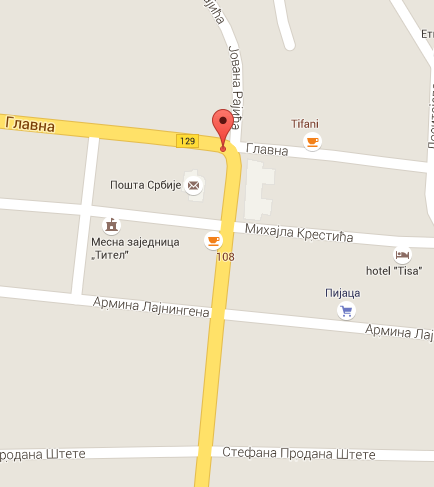 Sudski tumač za engleski jezik Titel
Sudski tumač za hebrejski jezik Titel
Sudski tumač za nemački jezik Titel
Sudski tumač za persijski jezik Titel
Sudski tumač za francuski jezik Titel
Sudski tumač za hrvatski jezik Titel
Sudski tumač za italijanski jezik Titel
Sudski tumač za japanski jezik Titel
Sudski tumač za ruski jezik Titel
Sudski tumač za latinski jezik Titel
Sudski tumač za norveški jezik Titel
Sudski tumač za mađarski jezik Titel
Sudski tumač za švedski jezik Titel
Sudski tumač za makedonski jezik Titel
Sudski tumač za španski jezik Titel
Sudski tumač za pakistanski jezik Titel
Sudski tumač za kineski jezik Titel
Sudski tumač za znakovni jezik TitelSudski tumač za bosanski jezik Titel
Sudski tumač za poljski jezik Titel
Sudski tumač za arapski jezik Titel
Sudski tumač za portugalski jezik Titel
Sudski tumač za albanski jezik Titel
Sudski tumač za romski jezik Titel
Sudski tumač za belgijski jezik Titel
Sudski tumač za rumunski jezik Titel
Sudski tumač za bugarski jezik Titel
Sudski tumač za slovački jezik Titel
Sudski tumač za češki jezik Titel
Sudski tumač za slovenački jezik Titel
Sudski tumač za danski jezik Titel
Sudski tumač za turski jezik Titel
Sudski tumač za finski jezik Titel
Sudski tumač za ukrajinski jezik Titel
Sudski tumač za grčki jezik Titel
Sudski tumač za holandski jezik Titel
Sudski tumač za korejski jezik Titel
Sudski tumač za estonski jezik TitelLokacijaul. Glavna bb, 21240 TitelInternetakademijaoxford.comTelefon069/4 – 5555 - 84Radnovreme8:00 AM – 4:00 PM
9:00 AM – 2:00 PM (Subotom)